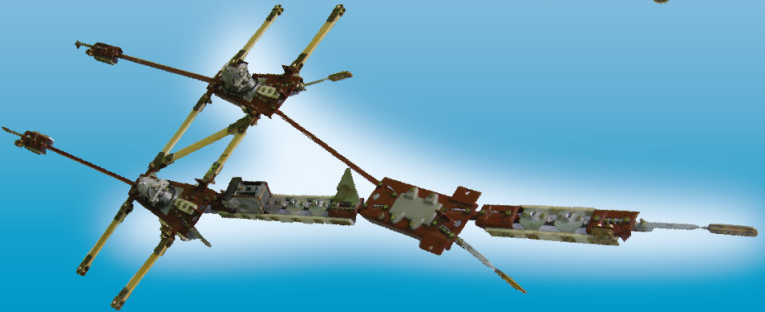 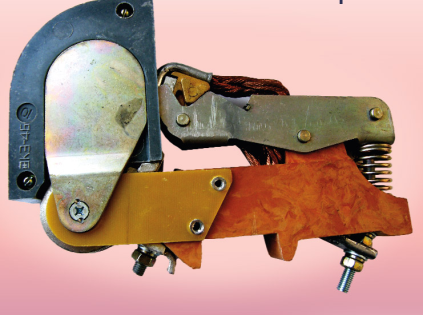 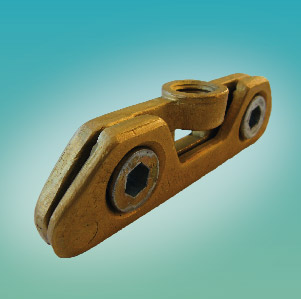 Наименование продукции                          Номер чертежаАнкеровка средняяНЭ.335.00.00.СБАнкеровка средняя (без ЗПВ)НЭ.335.00.00.СББегунок КД-10НЭ.374.01.00.00.СББегунок КД-10 (спец)НЭ.374.01.00.00.СББегунок КД 10/25728.01.000.СББегунок КД-20НЭ.273.01.00.00.СББегунок КД 25/45727.01.000.СББолторезыНЭ.157.00.00.00.СББлок натяжной на 600 кг86.40.СБВиброгасительВилка изоляционнаяНЭ.066.00.01.00.СБВилка одинарнаяНЭ.029.01.00.СБВтулка В-22ВИ-22-00Втулка изоляционная КТП731.01.302АВтулка резьбовая54-60863держатель кривой КД-10НЭ.374.00.00.00.СБДержатель кривой КД-10ПНЭ.374.00.00.00.П.СБДержатель кривой КД 20НЭ.373.00.00.00.СБДержатель кривой КД 20ПНЭ.373.00.00.00.П.СБДержатель кривой КД 10/25728.00.000А.СБДержатель кривой КД 10/25 (без изолятора)728.00.000.СБ (без изол.)Держатель кривой КД 10/25А (без бегунка)728.01.000А(без бегунка) СБДержатель кривой КД 10/25А (новый)728.00.000А.СБДержатель кривой КД 1025АП (новый)728.00.000АП.СБДержатель кривой КД 10/25 П728.00.000П.СБДержатель кривой КД 25/45727.00.000А.СБДержатель кривой КД 25/45П727.00.000П.СБДержатель кривой 8/15 ЦПНЭ.316.00.00.00.СБДержатель кривой 8/15 ПЖНЭ.317.00.00.00.СБДержатель кривой КД 8/15П ПЖНЭ.317.00.00.00П.СБДержатель кривой КД 8/15П ЦПНЭ.316.00.00.00П.СБДержатель УТПНЭ.430.01.00.00.СБЗажим для троса ф.6,7НЭ.497.00.00.00 СБЗажим ЗКК ( для троса)НЭ.013.00.00.00 СБЗажим ЗКК для МФНЭ.013.00.00.00-01 СБЗажим  ЗПВНЭ.030.01.00.00.СБЗажим ЗПВ-2НЭ.052.00.00.00.СБ.Зажим ЗПДНЭ.012.00.00.00 СБЗажим ЗПОНЭ.011.00.00.СБЗажим ЗПТНЭ.071.00.00.00.СБЗажим ЗРНЭ.156.00.00.00 СБЗажим ЗСп/дНЭ.032.00.00.00.СБ п/дЗажим ЗС в/мНЭ.032.00.00.00 СБ в/мЗажим ЗСТ НЭ.027.01.00.00 СБЗажим ЗСТБ НЭ.387.00.00.00.СБЗажим концевой (без виброгасителя) СИ-6Д724.02.000.СБЗажим подвесной трамвайный для прямых участков путиНЭ.169.00.00.00 СБЗажим концевой  АСАП-16НЭ.411.00.00. 00 СБЗажим концевой КД 98.20.00 АЗажим концевой с виброгасителем СИ-6ДНЭ.388.02.00.00 СБЗажим питающий № 2НЭ.408.00.00.00 СБЗажим специальный А720А720.06.00.СБЗажим среднейанкеровки ЗСА-II850.000.А.СБЗажим струновой СЗ-IIIАНЭ.423.00.00.00 СБЗажим струновойСЗ-IIIНЭ.029.02.00.000А.СБЗажим стыковой АСАП-08НЭ.425.00.00.00 СБЗажим АСАП-25НЭ.426.00.00.00 СБЗажим струновой ДК36.00.00 А СБЗажим стыковой АСАП-09АСАП 09.00.00.00 СБЗажим ЗП-2 ( для дужки)НЭ.206.00.00.00 СБЗаземление переносное 50мм2L=3,5мНЭ.525.00.00.00.СБЗаземление пеносное 90 мм2L=0,5 мНЭ.526.00.00.00.СБЗаземление переносное 90 мм2L=3мНЭ.526.00.00.00-01.СБЗакоротка на 2 провода86.40.00Апок.Закоротка на 2 провода L=1,78 мНЭ.524.00.00.00.СБЗакоротка на 2 провода L=3 мНЭ.524.00.00.00-01.СБИзолятор входной СТУ-5П-НЭНЭ.333.50.00.00.П.СБИзолятор ИКПНЭ.010.00.00.00 СБИзолятор ИКП ( из д/древесины)НЭ.010.00.00.00ДИзолятор подвесной И-0,7НЭ.196.00.00.00 СБИзолятор подвесной И-0,7П (30*12)НЭ.196.00.00.00 СБИзолятор подвесной И-0,7П (40*12)НЭ.196.00.00.00П-01Изолятор подвесной И-1,7РНЭ.196.00.00.00Р.СБИзолятор промежуточный УТПНЭ.430.02.00.00.СБИзолятор планочный И-1,2 РНЭ.017.00.00.00.00Р.СБИзолятор планочный И-1,2П м/ц 360 ммНЭ.017.00.00.00П.СБИзолятор планочный И-1,7 м/ц 360 ммНЭ.018.00.00.00. СБИзолятор планочный И-1,7П м/ц 360 ммНЭ.018.00.00.00.П 01Изолятор планочный И-1,7П (У) м/ц 420 ммНЭ.018.00.00.00 П-03Изолятор планочный И-1,7РНЭ.018.00.00.00Р.СБИзолятор планочный И-2РНЭ.018.00.00.00-02Р.СБИзолятор ИП-1НЭ.063.00.00.00 СБИзолятор ИП-1,2НЭ.197.00.00.00 СБИзолятор ИП-1,7НЭ.198.00.00.00 СБИзолятор ИП-2НЭ.064.00.00.00 СБИзолятор концевойНЭ.333.50.00.00 СБИзолятор концевой СТУ-5-П-НЭНЭ.333.50.00.00.П СБИзолятор специальный СТУ-5НЭНЭ.333.40.00.00. СБИзолятор специальный СТУ-5П-НЭНЭ.333.40.00.00. П СБИзолятор специальный УПНЭ.332.40.00.00КП.СБИзолятор СИ-6МНЭ.389.00.00.00 СБИзолятор СИ-6М-П-01 НЭНЭ.389.00.00.00 П СБИзолятор СИТ-Д НЭНЭ.435.00.00.00 СБИзолятор СИТ-Д П НЭНЭ.435.00.00.00 П СБИзолятор СИ-6Д НЭНЭ.388.00.00.00 СБИзолятор СИ-6Д П НЭНЭ.388.00.00.00 П СБИзолятор СИ-6ДУ НЭНЭ.388.70.00.00. СБИзолятор СИ-6ДУ П НЭНЭ.388.70.00.00. П СБИзолятор СИ-6М-02-НЭНЭ.389.00.00.00-02.СБИзолятор СИ-6МП-02-НЭНЭ.389.00.00.00П-02.СБКатушка СИ-6Д  СИТ-Д720.07.000Катушка СИ-6Д (увеличенная)НЭ.388.03.01.00 СбКамера дугогасительная( с катушкой) СИ-6ДНЭ.388.03.00 00 СБКамера дугогасительная СИТ-ДНЭ.435.01.03.00П.СБКатушка СТУ-5НЭ.333.11.04.00.СБКатушка СТУ-5МНЭ.177.01.03.31М.СБКлемма концевая с виброгасителемНЭ.333.15.00.00А СБКлемма концевая без  виброгасителяКлемма концевая ПТТ НЭ.409.01НЭ.409.01.00.00.СБКлемма концевая ПТТ НЭ.409.02НЭ.409.02.00.00.СБКлин для ЗКК для тросаНЭ.013.00.00.00.01.СБКлин для ЗКК для провода МФ013.00.00.00.03.СБКлюч для рихтовки провода АСАП.24.00.00.СБКлюч торцовой 10НЭ.391.00.00.00СБКлюч торцевой под головку болтов ( для ЗСТБ)НЭ.515.00.00.00.СБКожух8ФК.300.026Кожух на СТУКолодка КД 10/25235.03001БКолпачок СИ-6Д724.01.010Комплект изоляторов КТПКольцо воздушное62.00.00.1Комплект деталей к КТП-60 (б/тяги и трубы)732.00.000А компл.СБКомплект деталей к КТП-76 ( б/тяги и трубы)733.00.000Акомпл. СБКомплект деталей к КТП -89 ( б/тяги и трубы)731.00.000А компл.СБКомплект деталей к КТП-6 ф-76 (б/тяги и трубы)732.07.000А комплСБКомплект деталей к КТП-7,2 Ф-89Комплект деталей к КТП-8731.04.000А к/д СБКомплект деталей КТП ф-76Комплект деталей МТИ-7 НЭКомплект деталей шин переходаКомплект ЗИП СТУ-5МКомплект изоляторов КТПКомплект центров встречи ПДННЭ.461.01.00.00Крюк стеннойР-115-2Комплект шин СТС-5Комплект шин СТУ-5Комплект шин СТУ-7НЭКонтакт сериесный воздушный1055.00.00.00. СБКоромысло 3434.00.00.00Коромысло 6868.00.00.СБКоромысло для спаренных крюковКоромысло УТПНЭ.070.02.00.00Б.СБКорпус клеммы в сбореНЭ.322.15.01.00.00АКомпенсатор одноблочный без грузовГК-40.00XIIАКрепление струны к несущему тросу54.00.00.СБКрестовина ПДН-НЭ на <60 (комплект)НЭ.461.01.05.00 СБКрестовина ПДН-НЭ на <45 (комплект)НЭ.461.01.05.00-01 СБКрестовина ПДН-НЭ на <75( комплект)НЭ.461.01.04.000 СБКрестовина ПДН-НЭ на <90 ( комплект)НЭ.461.01.03.00 СБКрестовина СТУ-5НЭ.333.20.00.00 СБКрестовина стрелочная СТУ-5МНЭ.177.02.00.00М.СБКронштейн вертикальный ф-60НЭ.044.00.00. СБКронштейн вертикальный ф-76НЭ.044.00.0.00-01 СБКронштейн вертикальный ф-89НЭ.044.00.00.00-02 СБКронштейн КТП-1,2 ф-76732.07.000А.СБКронштейн КТП-1,6 Ф-60732.08.000А.СБКронштейн КТП-3 ф-60732.09.000А.СБКронштейн КТП-3,3 ф-60732.01.000 А СБКронштейн КТП-3,3 ф-76732.01.000Б.СБКронштейн КТП-4 ф-60732.03.000 А СБКронштейн КТП-4 ф-76732.04.000А.СБКронштейн КТП-4,5 ф-76732.02.000 А СБКронштейн КТП-5 ф-76732.05.000 АКронштейн КТП-5 ,5 ф-76732.06.000А.СБКронштейн КТП-6 ф-76732.05.000 А СБКронштейн КТП-6 ф-89732.07.000Б.СБКронштейн КТП-6,5 ф-89732.08.000А.СБКронштейн КТП-7,2 ф-89731.03.000 А СБКронштейн КТП-8 ф-89731.04.000 А СБКронштейн тяги ф-89731.01.200-02А.СБКрышка механизма привода пераНЭ.333.11.00.01Крюк подвижный (на лебедку)НЭ.062.00.00.06БЛебедка для натяжения контактного проводаНЭ.062.00.00.00 СБМеханизм привода пераНЭ.333.11.00.00 СБМеханизм фиксации пераНЭ.333.11.00.00 СБМуфта МНЗ-100НЭ.420.00.00.00 СБМуфта МНХ-300НЭ.421.00.00.00 СБНакладка короткая СИ-6Д725.01.003Ножницы ручныеНЭ.501.00.00.00.СБОбойма АСАП-13АСАП 13.01.03Обойма КД 25/45385.03.201БОснование ПДННЭ.461.01.01.00.СБОснование СТС-5НЭ.176.00.00.00.01Ось (заклепка 12*40)НЭ.063.00.00.04Ось монтажная Палец кронштейна КТП731.01.304АПеремычка электрическая СТУ-5НЭНЭ.333.60.00.00.СБПеремычка электрическая СТУ-7 НЭНЭ.456.30.00.00.СБПересечение ПТТ 45/90НЭ.409.00.00.00 СБПересечение УТП-НЭНЭ.430.00.00.00 СБПересечение УТП-П-НЭНЭ.430.00.00.00 П СБПересечение МПИ-5-1 НЭНЭ.538.00.00.00.СБПересечение МТИ-7 НЭ НЭ.436.00.00.00 СБПересечение МТИ-7-П-НЭНЭ.436.00.00.00 П СБПересечение ПДН-НЭ на <60НЭ.461.00.00.00 СБПересечение ПДН-НЭ на <45НЭ.461.00.00.00 СБПересечение ПДН на <75НЭ.461.00.00.00 СБПересечение ПДН на < 90НЭ.461.00.00.00 СБПересечение ПДН-НЭНЭ.461.00.00.00 СБПересечение ПДН-НЭ ПНЭ.461.00.00.00 П СБПересечение ПТН-П-НЭНЭ.4445.00.00.00 П СБПересечение ПТН-П-НЭ НЭ.445.00.00.00.П.СБПереход шинный для провода МФ-8527.00.00.СБПланка распорная (без ЗПВ)НЭ.341.00.00.00.СБПланка распорная ( на узкую линию)НЭ.341.00.00.00А.СБПланка распорная( с ДСП)НЭ.341.00.00.00 СБПланка распорная П (профиль 50)НЭ.341.00.00.00 А П СБПластина средней анкеровки30.00.01Плита съемная СТС-5НЭНЭ.393.01.02.00 СБПлита в сборе КД 25/45727.03.000.СБПлита в сборе КД 25/45А727.03.000А.СБПлита КД 10/25Подвес ПДЖНЭ.003.00.00.00.СБПодвес ПОЖНЭ.002.00.00.00.СБПодвес трамвайный скользящийНЭ.029.00.00.00 СБПодвес трамвайный скользящий (без СЗ-III)НЭ.029.00.00.00 бзСБПодвес троллейбусный скользящий ( б/изол с ЗПВ)НЭ.301.00.00-01б/и СБПодвес троллейбусный скользящий ( без ЗПВ-2)НЭ.301.00.00.00-01СБПодвес троллейбусный скользящий с изолятором И-0,7 и зажимом ЗПВ-2НЭ.301.00.00.00 СБПодвес троллейбусный скользящий с И-0,7П и ЗПВ-2НЭ.301.00.00.00.П.01Подвес троллейбусный скользящий с И-0,7 и ЗПВНЭ.301.00.00.00  СБПодвес троллейбусный скользящий с И-0,7П и ЗПВНЭ.301.00.00.00 П СБПодвес трамвайный двойной для кривых участков путиНЭ.311.00.00.00 СБПодвес трамвайный двойной для кривых участков пути ( со сбор.узлом)НЭ.311.00.00.00сб.СБПодвес трамвайный двойной для кривых участков пути (спец)НЭ.311.00.00.00.СБ (спец)Подвес двуплечий ПДЖНЭ.003.00.00.00 СбПодвес одноплечий ПОЖНЭ.002.00.00.00 СБПодвес троллейбусный эластичный фиксирующий с И07 и ЗПВ-2НЭ.299.00.00.00 СБПодвес троллейбусный эластичный фиксирующий с И-0,7П и ЗПВ-2НЭ.299.00.00.00 П СБПодвес троллейбусный эластичный на прямуюНЭ.300.00.00.00 СБПодвес троллейбусный эластичный на прямую с И-0,7ПНЭ.300.00.00.00 П СБПодвес троллейбусный эластичный на прямую с ИКПНЭ.300.00.00.00-01П.СБПодвес трамвайный универсальныйНЭ.066.00.00.00 СБПодвес двойной трамвайный оттяжнойНЭ.348.00.00.00.СБПодвес трамвайный оттяжнойНЭ.347.00.00.00 СБПодвес трамвайный д/прямых уч. (б/изол)НЭ.065.00.00.00Б.СБПодвес трамвайный для прямых участков ( с И-0,7П)НЭ.06.00.00.00В.СБПодвес трамвайный для прямых участков ( с ИПК)НЭ.065.00.00.00А.СБПодвес трамвайный потолочныйНЭ.068.00.00.00 А СБПодвеска парная троллейбусная оттяжная с ЗПВ и И-1,2ПНЭ.223.00.00.00П-01СБПодвеска парная троллейбусная оттяжная с ЗПВ-2 и И-1,2НЭ.223.00.00.00.СБПодвеска парная троллейбусная с И-1,2 и ЗПВ-2НЭ.225.00.00.00.СБПодвеска парная троллейбусная с И-1,2П и ЗПВ-2НЭ.225.00.00.00П СБПодвеска парная троллейбусная с ЗПВ и без изолятораНЭ.225.00.00.00б/и СБПодвеска парная троллейбусная с ЗПВ и И-1,2ПНЭ.225.00.00.00 П СБПодкос фиксирующий с ДСПНЭ.412.00.00.00 СБПодкос фиксирующий ПНЭ.412.00.00.00 П СБПолоз в сборе СИТ-ДНЭ.435.03.00.00. СБПолухомут ф-325731.01.315-01Полухомут ф-325 (фигурный)731.02.001-01Пружина механизма привода пераНЭ.333.11.00.07Прокладка КД 10/25241.01.103Рама СИ-6Д НЭНЭ.388.01.00.00.СБРама СИ-6М НЭНЭ.389.01.00.00.СБРама СТУ-5 НЭНЭ.332.41.00.00.СБРама СТУ-5 НЭ (неполная)НЭ.32.41.00.00.СБРаспор симметрии РСС-5 НЭНЭ.337.00.00.00.СБРаспор симметрии РСС-5ПНЭНЭ.337.00.00.00 П СБРаспорно-оттяжной узел КД 8/15 ПЖНЭ.317.01.00.00.СБРолик отводнойГК-30-00 БСедлоНЭ.024.00.00.01Серьга 26 (универсальная)НЭ.026.00.00.01Серьга 29 (одинарная)НЭ.029.00.00.02АСерьга 4545.00.00Серьга 8484.00.00Скоба (задняя) КТП731.01.312АСкоба передняя ф-60 КТП731.01.210А.СБСкоба передняя ф-76 КТП731.01.210-01А.СБСкоба передняя ф-89 КТП731.01.210-02А.СБСобачка лебедкиНЭ.062.07.00.02АСтанина левая СТУ-5 НЭНЭ.176.02.01.00.СБСтанина правая СТУ-4НЭНЭ.333.13.00.00.СБСтойка оттяжная СОУ-89732.28.000.СБСтрелка СТУ-7 НЭНЭ.456.00.00.00 СБСтрелка СТУ-7-П-НЭНЭ.456.00.00.00 П СБСтрелка СТС-5 НЭНЭ.393.00.00.00 СБСтрелка СТС-5-П-НЭНЭ.393.00.00.00 П СБСтрелка СТС-5М НЭ НЭ.176.00.00.00.М.СБСтрелка СТУ-5НЭ.333.00.00.00 СБСтрелка СТУ-5 П НЭНЭ.333.00.00.00 П СБСтрелка СТУ-5М НЭ.НЭ.177.00.00.00.СБСтрелка СТС-9 НЭНЭ.563.00.00.00.СБСтрелочный узел СТУ-5 НЭНЭ.333.10.00.00.СБСтрелочный узел СТУ-7 НЭНЭ.456.10.00.00.СБТраверсаНЭ.027.00.00.01ВТяга в сборе СТУ-5НЭНЭ.333.14.00.00.СБТяга КТП (1500)731.01.500-17А.СБТяга КТП (3020)731.01.500-01А.СБТяга КТП (3260)731.01.500-03А.СБТяга КТП (3850)731.01.500-05А СБТяга КТП(4000)731.01.500-11 СБТяга КТП (4250)731.01.500-12А СБТяга КТП (4670)731.01.500-07А СБТяга КТП (5660)731.01.500-08А СБТяга КТП (5860)731.01.500-09 СБТяга КТП (7100)731.01.500-10А СБТяга КТП (7600)731.01.50012 СБТяга КТП (7700)731.01.500-13А СБТяга КТП (7860)731.01.500-12А СБУзел крепления ЗПВ-2 к подв.парнойУзел крепления катушки СТУ-5НЭНЭ.333.11.07.00 СБУзел КТП-76П (без И-0,7П)Узел подвешивания продольно несущего троса к кронштейну Ф-60 с изолятором И-0,7НЭ.354.00.00.00 СБУзел подвешивания продольно несущего троса к кронштейну Ф-76 с изолятором И-0,7НЭ.354.00.00.00-01 СБУзел подвешивания продольно несущего троса к кронштейну Ф-89 с изолятором И-0,7НЭ.354.00.00.00-02 СБУзел подвешивания продольно несущего троса к кронштейну Ф-60 с И-0,7ПНЭ.354.00.00.00 П СБУзел подвешивания продольно несущего троса на гибкой поперечине (без СЗ-IIIА)НЭ.328.00.0000.СБУзел подвешивания на гибкой поперечине ( без изолятора)НЭ.328.00.00.00 б/и СБУзел на гибкой поперечине с И-0,7НЭ.328.00.00.00 СБУзел на гибкой поперечине с И-0,7ПНЭ.328.00.00.00 П СБУзел стрелочный троллейбусный сходный СТС-5КНЭ.176.00.0000КМП СБУзел стрелочный троллейбусный управляемый СТУ-5КНЭ.177.00.00.00КМП СБУзел элемента сх.левогоНЭ.393.01.00.00 СБУзел сх.правогоНЭ.393.02.00.00.СБУшко загибноеГЭ.030.00.00.02Ушко КТП ф-60731.01.101АУшко КТП ф-60 с изолятором731.01.800 СБУшко КТП ф-76 с изолятором731.01.800-01 СБУшко КТП ф-89731.01.101-02АФиксатор обратный ФО 60НЭ.410.00.00.00-04Фиксатор обратный ФО 76НЭ.410.00.00.00-05Фиксатор обратный ФО 89НЭ.410.00.00.00-06Фиксатор трамвайный с ДСПНЭ.422.00.00.00 СБФиксатор трамвайный ПНЭ.422.00.00.00 П СБХомут для треугольной опорыНЭ.548.00.00.00.СБХомут анкерный ( готовое изделие)Хомут к кронштейну Ф-60694.03.003 БХомут к кронштейну Ф-76694.03.003-01БХомут к кронштейну Ф-89694.03.003-02БХомут тяги фиксатора типа ХФ на ф- 60НЭ.410.02.00.00 СБХомут тяги фиксатора типа ХФ на ф-76НЭ.410.02.00.00-01 СБХомут тяги фиксатора типа ХФ на ф-89НЭ.410.02.00.00-02 СБХомут консоли для треугольной опоры (нижний)НЭ.547.00.00.00 СБХомут консоли двойной ф-194731.01.300А-12 СБ двойнойХомут консоли двойной Ф-273731.01.300А-02 СБ двойнойХомут консоли двойной Ф-325731.01.300А-01 СБ двойнойХомут консоли КТП 731.01.300В.СбХомут консоли Ф-150731.01-300А-04 СБХомут консоли ф-168731.01.300А-11 СБХомут консоли ф-178731.01.300-А-05 СБХомут консоли ф-194731.01.300А-06 СБХомут консоли ф-219731.01-300А-03 СБХомут консоли ф-245731.01.300А—07 СБХомут консоли ф-253731.01.300А-13 СБХомут консоли ф-273731.01-300А-02 СБХомут консоли ф-299731.01-300А-08 СБХомут консоли ф-325731.01-300А-01 СБХомут консоли ф-351731.01.300А-09 СБХомут консоли ф-377731.01.300А-10 СБХомут опоры ф-15013.00.00-04 СБХомут опоры ф-16813.00.00-11 СБХомут опоры ф-17813.00.00.-05 СБХомут опоры ф-19413.00.00.-05 СБХомут опоры ф-21913.00.00-03 СБХомут опоры ф-24513.00.00-07 СБХомут опоры ф-27313.00.00-02 СБХомут опоры Ф-273 двойной13.00.00А СБ-02 двойнойХомут опоры ф-29913.00.00.-08 СБХомут опоры ф-32513.00.00-01 СБХомут опоры Ф-325 двойной13.00.00А.СБ-01 двойнойХомут опоры ф-35113.00.00-09 СБХомут опоры ф-37713.00.00-10 СБХомут опоры Ф-45013.00.00-14.СБХомут ф-6030.40.00-03 СБХомут ф-7630.40.00 СБХомут ф-8930.40.00-02 СБЦентр встреч СТУ-5НЭ НЭ.333.20.01.00.СБЦентр встреч СТУ-5МНэ.177.02.02.00МЦентр схождения СТС-5МНЭ.176.01.03.01МЦентр УТПНЭ.070.01.00.06БШайба изоляционная КТП731.01.303АШайба установочная КТП731.01.501Швеллер подвеса универсальногоНЭ.066.00.00.03Шина L=1000НЭ.177.05.00.00-01А СБШина L=1180НЭ.177.03.00.00-01М СБШина L=1280НЭ.333.30.00.00А СБШина L=255 ( сболтом М12*25)НЭ.176.07.00.00А СБШина L=255 ( сболтом М12*50)НЭ.176.07.00.00А.-01СБШина L=318НЭ.177.03.00.00МА СБШина L=353 НЭ.177.05.00.00А СБШина L=510НЭ.177.05.00.00-02А СБШина L=852НЭ.456.20.00.00.СБШина двойная МФ-8526.00.00-1 СБШумоглушительНЭ.424.00.00.00 СБЭлемент изоляционный НЭ.430.02.01.00.СБЭлемент ходовой СИ-6Д725.02.000 СБЭлемент нейтральный СИТ-Д720.03.000 СБЭлемент подгорающийНЭ.177.01.00.03МЭлемент токопроводящий СИ-6Д720.03.000 СБЭлемент токопроводящий СИТ-Д720.02.000.юСБЭлемент промежуточный СИТ-ДНЭ.435.01.02.00 СБВалик ДК-408ДИКЖ.715144.001Втулка корпуса щеткодержателя ДК-210ТИБЛ.723211.008Выключатель ВУ-22-2Б1УЗ 550В2ТД-610.018-4 СБВыключатель ВУ-22-2Б2УЗ2ТД-610.018-6 СБВыключатель ВУ-22-2Б4УЗ2ТД-610.018-12 СБВыключатель ВУ-22-2Б5УЗ 40А; 250В2ТД-610.018-13 СБВыключатель ВУ-22-2Б6УЗ2ТД-610.018-15 СБВыключатель ВУ-22-2Б8УЗ 110В2ТД-610.018-17 СБДужка питающая 0,4 мНЭ.099.00.00.00.-02Б.СБДужка питающая 1,0 мНЭ.099.00.00.00-03Б.СБДужка питающая 1,5 мНЭ.099.00.00.00Б-01СБДужка питающая 2,0 м НЭ.099.00.00.00Б СБДужка питающая 2,5 мНЭ.099.00.00.00Б СБДужка питающая 3,0 мНЭ.099.00.00.00-05Б.СБДужка питающая 4,0 мНЭ.099.00.00.00-06Б.СБДужка питающая 5,0 мНЭ.099.00.00.00Б-04.СбДужка питающая 6,0 мНЭ.099.00.00.00Б-07.СБДужка питающая 8,0 мНЭ.099.00.00.00Б-09.СБКамера ВУ-228ТД.740.001Катушка рельсового тормоза 71-6055ТД.520.143.СБКатушка рельсового тормоза 71-608ККатушка главного полюса ДК-210ТИБЛ.685424.00 СБКатушка главного полюса ДК-213ТИБЛ.685424.007 СБКатушка главного полюса ДК-259Гз5ТД.526.430 СБКатушка главного полюса ДК-259 ДзДИБШ.685424.001 СБКатушка главного полюса ДК-6615ТД.526.472 СБКатушка дополнительного полюса ДК-2105ТД.526.402.СБКатушка дополнительного полюса ДК-213 У25ТД.52.402 СБКатушка дополнительного полюса ДК-259 Гз5ТД.526.392 СБКатушка дополнительного полюса ДК-6615ТД.526.471. СБКатушка полюсная ДК-408ДИКЖ.685422.002 СБКатушка полюсная ДК-410 (комплект)ДИКЖ.685422.005 СБКатушка сериеснаяНЭ.406.00.00.00 СБКатушка шунтоваяНЭ.407.00.00.00 СБКатушка тяговая605.15.18.000 СБКатушка якоря ДК-210 (компл.35 шт)ТИБЛ.685474.034 СБКатушка якоря ДК-259 (компл.35 шт)ТИБЛ.685474.03 СБКатушка якоря ДК-661 (компл. 27 шт)5ТД.524.113 СБКатушка якоря ТЕ-022 (компл. 29 шт)Э-46-007А СБКатушка якоря ДК-210 без изолятора (комплект 35 шт)Катушка якоря ДК-213 (комплект 35 штук)ТИБЛ.685474.04 СБКатушка якоря ДК-408 (комплект 45 штук)ДИКЖ.685474.001 СБКатушка якоря ДК-410 (комплект 45 штук)ДИКЖ.685474.003-02 СБКатушка якоря ТЕ-023 (комплект 35 штук)НЭ.484.00.01.00 СбКоллектор ДК-210/259ТИБЛ.685131.002-02 СБКоллектор ДК-408ДИКЖ.685136.001 СБКоллектор ДК-410ДИКЖ.685136.001-01 СБКоллектор ДК-6615ТД.670.060 СБКатушка рельсового тормоза5ТД.520.143Контакт ВУ22-2Б1УЗ подв.5ТД.551.206-16.СБКонтакт ВУ-22-2Б1УЗ н/подв.5ТД.551.205.СБКонтакт КПД-110 не под. Серебро5ТД.551.048 СБКонтакт КПД-110 под        Серебро5ТД.551.046 СБКонтакт КПД-111 под         Серебро5ТД.551.181-15 СБКонтакт КПД-111 не под. Серебро5ТД.551.132 СБКонтакт КПД-113 не под. Серебро5ТД.551.030 СБКонтакт КПД-113 под        Серебро5ТД.551.029 СБКонтакт КПД-114 под        Серебро5ТД.551.086-1,2СБКонтакт КПД-114 не под. Серебро5ТД.551.087 СБКонтакт КЭ-46 (47)НЭ.247.00.00.02Короб для трансформатораНЭ.060.01.00.00 СБКорпус ВУ-228ТД.005.00.1Корпус щеткодержателя в сборе окно 16Корпус щеткодержателя окно 16 м/о8ТД.00.022-4Корпус щеткодержателя в сборе окно 20ТИБЛ.301521.005 СБКорпус щеткодержателя окно 20 м/оТИБЛ.731313.005Корпус щеткодержателя ДК-408ДИКЖ.731323.005Корпус щеткодержателя ДК-6618ТД.006.017Кронштейн щеткодержателя ДК-210/2595ТД.120.097 СБКрышка ВУ-22-28ТД.315.049Контактор КПП-113-50ИДБМ.644413.015-50.СБКонтактор КПП-113-53ИДМБ.644413.015-53.СБКонтактор КПП-113-54ИДБМ.644413.015-54 СБКонтактор КПД-1102ТД.410.535-10 сбКулачковый элемент КЭ-42НЭ.272.00.00.00Кулачковый элемент КЭ-46 А-2НЭ.247.00.00.00 СБКулачковый элемент КЭ-46Д 02ТИБЛ.685119.005-02.СБКулачковый элемент КЭ-47БНЭ,248.00.00.00 СБКулачковый элемент КЭ-48НЭ.273.00.00.00 СБКулачковый элемент КЭ-54НЭ.274.00.00.00.СБКурок щеткодаржателя ДК-6618ТД.236.018АУстройство контактное ЭУ-5ДЖТИ 685.112.009Манжета кол.внеш. ДК-210НЭ.269.00.00.00-01-04 СБМанжета кол.внутр. ДК-210НЭ.269.00.00.00-01-05 СБНажимной палец щеткодержателя ТЕ-022Э-30-034 СБНакладка ДК-2108ТД.135.129Настенный кабельный короб ( 2 вывода)НЭ.534.00.00.00 СБНастенный кабельный короб (3 вывода)НЭ.532.00.00.00.СБОкно ВУ-22-28ТД.005.00.1Ось щеткодержателя ДК-210/259ТИБЛ.715122.001Ось ЭУ-ТИБЛ.715113.006Стыковое рельсовое соединение НЭ.431.00.00.00 СБСоединение гибкое КПП-1135ТД.505.047-1 СБПалец щеткодержателя ДК-4088ТА.277.059 СБПалец щеткодержателя ДК-6615ТД.277.031А.СБПластина контактная КПД-113 н/п8ТД.551.039.1Пластина пальца ускорителяНЭ.369.00.01.02Прокладка 129.02ДИКЖ.741129.001Прокладка 211.18ТА.155.211.1Прокладка 211.28ТА.155.211.2Прокладка 211.38ТА.155.211.3Пружина ВУ-22 (124)8ТД.281.124Пружина щеткодержателя ДК-210ТИБЛ.753633.002Пружина щеткодержателя ДК-6618ТД.281.298Рукоятка ВУ-228ТД.253.114-7Стыковое рельсовое соединениеНЭ.431.00.00.00.СБУзел дугогашения СИТ-ДНЭ.435.01.00.00П.СБУст-ка кабел.короба на d=299НЭ.535.00.0000-01 СБУст-ка кабел.короба на d=377НЭ.535.00.00.00-02 СБУст-ка кабел.короба на d=426НЭ.535.00.00.00-03 СБУст-ка кабел.короба на d=245НЭ.535.00.00.00.СБУстановка трансформатора для обогрева стрелок (без бо.короба)НЭ.060.00.00.00 б/бкСБУстановка трансформаторов для обогрева стрелок (без коробов)НЭ.060.00.00.00.б/к СБУстановка трансформатора для обогрева стрелокНЭ.060.00.00.00 СБЦилиндр изол.ДК-210ТИБЛ 305.139.002 СБЦилиндр изол.ДК-661Нэ.276.00.00-01 СБШайба ДК-408ДИКЖ.758491.036Шайба корпуса щеткодержателяТИБЛ.754152.032Шайба корпусная щеткодержателяТИБЛ.754152.032Щеткодержатель 030 ТЕ-022 в сбореЭ-30-030 СБЩеткодержатель 031 ТЕ-022 в сбореЭ-30-031 СБЩеткодержатель ДК-210 (окно 16) в сбореТИБЛ.301.521.009-01 СБЩеткодержатель ДК-210 (окно 20) в сбореТИБЛ.301521.008.СБЩеткодержатель ДК-6615ТД.112.021Щеткодержатель ДК-408 в сбореДИКЖ.301521.003 СББашмакоуловительБолт КЭ-42НЭ.272.00.03.00Вкладыш5ТД.263.000 СБВставка плавкая (10А)ДЖИТИ.646171.001-01 СБВставка плавкая (20А)ДЖИТИ.646171.001-02.СБВставка плавкая (31,5А)ДЖИТИ.646271.001 СБВставка плавкая (40А)ДЖИТИ.646271.001-01 СБВставка плавкая (4А)ДЖИТИ.64171.001. СБВставка плавкая (50А)ДЖИТИ.646271.001-02 СБВывод ГТ5ТД.516.000 АГоловка токоприемника ГТ-13А (У) с ремНЭ.405.00.00.00 СБ НДержатель ТЛ-731 сферический 8ТД.100.049БДержатель ТЛ-6778ТД.100.037АИзолятор ГТ-13А пресмассовый5ТД.780.002БИзолятор ГТ-13А из АГ-4С5ТД.780.002Б СБКолпачек ПР-20АНЭ.275.00.00.01Комплект деталей на ГТКонтактодержатель КЭ-618ТД.104.106Крепеж к держателю 731 ГТ-13АКонтакт КЭ-61 неподвижный 8 ТД.551.079Контакт КЭ-61 подвижный 8 ТД.551.080Лента защитная ГТ5ТД.346.003 СБКомплект КФ-47А-12У2ДЖИТИ.434356.007-09-16.СБКомплект КФ-47А-13У2ДЖИТИ.434356.007-17-24.СБКронштейн щеткодержателя5ТД.120.097Мостик контактный  КЭ-42НЭ.272.00.02.00 СБМостик контактный КЭ-54НЭ.274.00.02.00 СБЭлемент кулачковый КЭ-42НЭ.272.00.00.00Элемент кулачковый КЭ-54НЭ.274.00.00.00 СБПалец ускорителяНЭ.369.00.01-00-01Палец нажимной ДК-108А15ТД.277.031А СБПредохранитель ПР-10АНЭ.275.00.00.00-06 СБПредохранитель ПР-15АНЭ.275.00.00.00-08 СБПредохранитель ПО-20АНЭ.275.00.00.00-10 СБПредохранитель ПР-25АНЭ.275.00.00.00-12 СБПредохранитель ПР-35АНЭ.275.00.00.0-16 СБПредохранитель ПР—6АНЭ.271.00.00.00-03 СБПрижим переднего колеса5-0100-53-бПрижим заднего колеса682Б.240.0034Пружина (шунт на ГТ-13 в сборе)8ТД.281.034Пряжка ГТП5ТД.881.000Пята для ГТ-13А8ТД.266.001Пята для ГТП из груга 34НЭ.404.00.00.03Ремень ГТП5ТД.346.003 СБРычаг нижний 605.0994.519Стойка КЭ-615ТД.040.086 СБТрубка изоляционнаяУзел ГТ (держатель.вкладыш,пята,2 щеки)Хомут на ГТНЭ.447.00.00.06Шунт ГТ-13АНЭ.404.01.00.00.СБЩека ГТ-13А7ТД.135.014Элемент сопротивления типа КФ (11)6ТД.662.004.11Элемент сопротивления типа КФ (12)6ТД.662.004.12Элемент сопротивления типа КФ (13)6ТД.662.004.13Элемент сопротивления типа КФ (14)6ТД.662.004.14Элемент сопротивления типа КФ (15)6ТД.662.004.15Элемент сопротивления типа КФ (16)6ТД.662.004.16Элемент сопротивления типа КФ (17)6ТД.662.004.17Элемент сопротивления типа КФ (19)6ТД.662.004.19Элемент сопротивления типа КФ (22)6ТД.662.004.22Ящик сопротивлений КФ-38 В-1У22ТД.754.024.04.СБЯщик сопротивлений КФ-38 Б-6У22ТД.754.024.15.СБЯщик сопротивлений КФ-51 Г-27А2ТД.754.027-27А СБ НЯщик сопротивлений КФ-51 Г-27Б2ТД.754.027-27Б СБ УЯщик сопротивления КФ-51 Г-27В2ТД.754.027-27В СБ С-ПЯщик сопротивлений КФ-51Г (28+29)2ТД.794.027.СБ